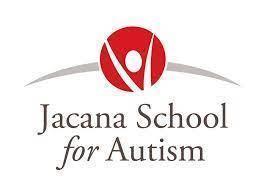 JSA Student Alumni ProfileName:	Attended JSA:                   From          ____ /____ / 20_____      to    ____ /____ /20_____My JSA Memories(What was it like? What do you particularly remember about your time here? Are you still in touch with your JSA classmates?  How has the experience helped shape you as a person?)What did you do after JSA?(Just a brief overview of your, training and career/s)Tips and Advice (What advice would you give to any school leavers? What advice would you give to a parent of a child thinking of sending their child to JSA?)Contact Details(Please leave your contact details here to allow us to ensure that our records are accurate. Please understand that we will not publish and maintain the privacy of this information.)Address:Email:Phone Number (Home/Mobile):Please email your profile with photograph (optional) to Karen Glare, Community Engagement Officer via: karen.glare@education.vic.gov.au